.Intro: 16 countsRestart: On 4th wall after 32 counts,Tag: 4 count tag at the end of 5th wallSection 1:	Step back, ½ turn L, Step fw, Cross, ¼ L, ¼ L, Full turn L, Step fw, Cross, Coasterstep	_____Section 2:	Full spiral L, L side rock, Cross turn side x 3, Cross			_____Section 3:	L basic, R basic, L lunge, recover, together, R fw, 1½ turn R			_____Section 4:	R Sweep, Cross behind, Side, Cross rock, ¼ R, ¼ R side rock, Cross, ¼ L, ¼ L, Cross, ¼ back	_____Section 5:	Back rock, Step fw, ½ turn R, rock step, R jazzbox, R basic			_____Section 6:	¼ R, Side, Cross, Chasse with ¼ R, Cross, Shuffle back, rock step, ½ R		_____Tag:	Back Rock, Step fw, ½ turn R, Side, CrossNote:The restart come when you are facing 6:00When you restart the dance after the tag, make a ¼ turn L while you’re stepping R back facing 12:00Keep Me Awake!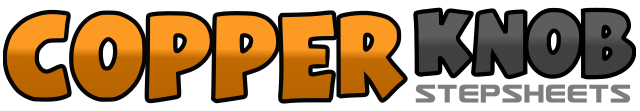 .......Count:48Wall:4Level:Intermediate NC2S.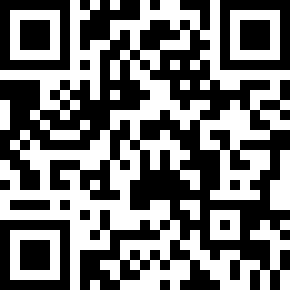 Choreographer:Katharina Handberg (DK) - November 2008Katharina Handberg (DK) - November 2008Katharina Handberg (DK) - November 2008Katharina Handberg (DK) - November 2008Katharina Handberg (DK) - November 2008.Music:Awake - Josh Groban : (Album: A collection, 2008)Awake - Josh Groban : (Album: A collection, 2008)Awake - Josh Groban : (Album: A collection, 2008)Awake - Josh Groban : (Album: A collection, 2008)Awake - Josh Groban : (Album: A collection, 2008)........1,2&Step R back, turn ½ turn L stepping L fw, step R fw			6:003,4&Cross L over R, turn ¼ turn L step R back, turn ¼ turn L step L fw			12:005,6&turn ½ turn L stepping R back, turn ½ turn L  step L fw, step R fw			12:007&8&Cross L over R, step R back, Step L back, step R fw1,2&Full spiralturn L, rock L to L side, recover on R				12:003,4&cross L over R, ¼ turn L step R back, L to L side				9:005,6&cross R over L, ¼ L step fw on L, step R to R side				6:007&8&Cross L over R, ¼ L step R back, Step L to L side, Cross R over L			3:001,2&Step L to L side, Cross R behind L, Cross L over R3,4&Step R to R side, Cross L behind R, Cross R over L5,6&press L fw to diagonal (1:30), recover onto R, step L together with R		12:007&8&step R fw, turn ½ turn R step L back, ½ turn R step R fw, ½ turn R Step L back		6:001,2&Sweep R foot from front to back, cross R behind L, step L to L side3,4&Cross R over L, recover on L, ¼ R step R fw				9:005,6&¼ right step L to L side, recover on R, Cross L over R			12:007&8&¼ turn L step R back, ¼ turn L step L to side, Cross R over L, ¼  R step L back (restart wall 4)	9:001,2&Rock back on R (with prep), recover on L, 1/2 turn L stepping back on R		3:003,4&Rock back on L, recover on R, step fw on L5&6&Cross R over L, Step L back, R to R side, cross L over R7,8&Step R to R side, Cross L behind R, Cross R over L1,2&Step L back making ¼ R , Step R to R side, Cross L over R			6:003&4&Step R to R side, Step L together with R, step R fw making ¼ R, Cross L over R		9:005,6&Step R back, step L together with R, step R back,7,8&Rock back on L, recover on R, turn ½ turn R step L back			3:001,2&Step R back, rock back on L, recover on R3,4&Turn ½ turn R step L back, Step R to R side, Cross L over R